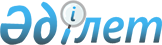 О внесении изменений и дополнений в решение Степногорского городского маслихата от 24 декабря 2013 года № 5С-25/8 "Об утверждении Правил оказания социальной помощи, установления размеров и определения перечня отдельных категорий нуждающихся граждан города Степногорска"
					
			Утративший силу
			
			
		
					Решение Степногорского городского маслихата Акмолинской области от 26 ноября 2020 года № 6С-59/6. Зарегистрировано Департаментом юстиции Акмолинской области 9 декабря 2020 года № 8204. Утратило силу решением Степногорского городского маслихата Акмолинской области от 9 февраля 2024 года № 8С-10/2
      Сноска. Утратило силу решением Степногорского городского маслихата Акмолинской области от 09.02.2024 № 8С-10/2 (вводится в действие со дня его первого официального опубликования).
      В соответствии со статьей 56 Бюджетного кодекса Республики Казахстан от 4 декабря 2008 года, статьей 6 Закона Республики Казахстан от 23 января 2001 года "О местном государственном управлении и самоуправлении в Республике Казахстан", постановлением Правительства Республики Казахстан от 21 мая 2013 года № 504 "Об утверждении Типовых правил оказания социальной помощи, установления размеров и определения перечня отдельных категорий нуждающихся граждан", Степногорский городской маслихат РЕШИЛ:
      1. Внести в решение Степногорского городского маслихата "Об утверждении Правил оказания социальной помощи, установления размеров и определения перечня отдельных категорий нуждающихся граждан города Степногорска" от 24 декабря 2013 года № 5С-25/8 (зарегистрировано в Реестре государственной регистрации нормативных правовых актов № 3992, опубликовано 30 января 2014 года в региональных общественно-политических газетах "Степногорск ақшамы" и "Вечерний Степногорск") следующие изменения и дополнения:
      в Правилах оказания социальной помощи, установления размеров и определения перечня отдельных категорий нуждающихся граждан города Степногорска, утвержденных указанным решением:
      пункт 5 изложить в новой редакции:
      "5. Лицам, указанным в статье 16 Закона Республики Казахстан от 13 апреля 2005 года "О социальной защите инвалидов в Республике Казахстан" и в подпункте 2) пункта 1 статьи 10, в подпункте 2) пункта 1 статьи 11, в подпункте 2) пункта 1 статьи 12, в подпункте 2) статьи 13 Закона Республики Казахстан от 6 мая 2020 года "О ветеранах", социальная помощь оказывается в порядке, предусмотренном настоящими Правилами.";
      дополнить пунктом 8-1 следующего содержания:
      "8-1. Участковые и специальные комиссии осуществляют свою деятельность на основании положений, утверждаемых местным исполнительным органом Акмолинской области. Типовые положения о специальных и участковых комиссиях утверждаются центральным исполнительным органом.";
      пункт 9 изложить в новой редакции:
      "9. Социальная помощь оказывается следующим категориям получателей:
      ветеранам Великой Отечественной войны;
      ветеранам боевых действий на территории других государств;
      ветеранам, приравненным по льготам к ветеранам Великой Отечественной войны;
      ветеранам труда;
      другим лицам, на которых распространяется действие Закона Республики Казахстан от 6 мая 2020 года "О ветеранах";
      пенсионерам с минимальным, ниже минимального размера пенсии и пенсионерам, получающим минимальный размер государственной базовой пенсионной выплаты;
      инвалидам всех групп до пенсионного возраста;
      лицам, воспитывающим ребенка-инвалида;
      гражданам (семьям), пострадавшим вследствие стихийного бедствия или пожара;
      лицам, больным социально-значимыми заболеваниями (туберкулез, злакочественные новообразования, болезнь, вызванная вирусом иммунодефицита человека (ВИЧ));
      гражданам (семьям), имеющим детей, состоящих на учете у фтизиатра и получающих химиопрофилактику;
      студентам из малообеспеченных, многодетных семей, проживающим в сельской местности;
      студентам из малообеспеченных, многодетных семей, детям-сиротам и детям, оставшимся без попечения родителей;
      гражданам (семьям), имеющим детей, с болезнью, вызванной вирусом иммунодефицита человека (ВИЧ), состоящим на учете в организациях здравоохранения;
      инвалидам всех групп, детям-инвалидам, больным, состоящим на учете в организациях здравоохранения, по заключению врачебно-консультационной комиссии (далее – ВКК);
      многодетным семьям, из числа получателей адресной социальной помощи;
      лицам, освободившимся из мест лишения свободы и состоящим на учете службы пробации;
      При этом основаниями для отнесения граждан к категориям, нуждающихся при наступлении трудной жизненной ситуации, являются:
      1) основания, предусмотренные законодательством Республики Казахстан;
      2) причинение ущерба гражданину (семье) либо его имуществу вследствие стихийного бедствия или пожара, либо наличие социально-значимого заболевания;
      3) наличие среднедушевого дохода, не превышающего 1,7-кратного прожиточного минимума.
      Окончательный перечень оснований для отнесения граждан к категории нуждающихся и проведения обследований материально-бытового положения лица (семьи) утверждается местными представительными органами.
      Специальные комиссии при вынесении заключения о необходимости оказания социальной помощи руководствуются утвержденным местными представительными органами перечнем оснований для отнесения граждан к категории нуждающихся.";
      пункт 10 изложить в новой редакции:
      "10. Социальная помощь оказывается единовременно:
      1) ко Дню Победы – 9 мая:
      ветеранам Великой Отечественной войны;
      ветеранам боевых действий на территории других государств;
      ветеранам, приравненным по льготам к ветеранам Великой Отечественной войны;
      ветеранам труда;
      другим лицам, на которых распространяется действие Закона Республики Казахстан от 6 мая 2020 года "О ветеранах";
      2) ко Дню пожилых людей:
      пенсионерам с минимальным, ниже минимального размера пенсии и пенсионерам, получающим минимальный размер государственной базовой пенсионной выплаты;
      3) ко Дню инвалидов Республики Казахстан:
      инвалидам всех групп до пенсионного возраста;
      лицам, воспитывающим ребенка-инвалида.";
      пункт 11 изложить в новой редакции:
      "11. При наступлении трудной жизненной ситуации, социальная помощь оказывается гражданам (семьям), один раз в год по заявлению, без учета среднедушевого дохода гражданина (семьи):
      1) гражданам (семьям), пострадавшим вследствие стихийного бедствия или пожара, при обращении не позднее трех месяцев после наступления события, в размере 40 месячных расчетных показателей;
      2) лицам, больным социально-значимыми заболеваниями (туберкулез, злакочественные новообразования, болезнь, вызванная вирусом иммунодефицита человека (ВИЧ)), состоящим на учете в организациях здравоохранения, в размере 15 месячных расчетных показателей;
      3) гражданам (семьям), имеющим детей, состоящих на учете у фтизиатра и получающих химиопрофилактику, в размере 9-месячных расчетных показателей.";
      дополнить пунктом 11-1 следующего содержания:
      "11-1. При наступлении трудной жизненной ситуации, социальная помощь оказывается гражданам (семьям) без истребования заявлений от получателей, без учета среднедушевого дохода гражданина (семьи), имеющим детей, с болезнью, вызванной вирусом иммунодефицита человека (ВИЧ), состоящим на учете в организациях здравоохранения, ежемесячно в размере двукратного прожиточного минимума.".
      пункт 12 изложить в новой редакции:
      "12. При наступлении трудной жизненной ситуации, социальная помощь оказывается гражданам (семьям) по заявлению, один раз в год с учетом среднедушевого дохода гражданина (семьи):
      1) студентам из малообеспеченных, многодетных семей, проживающим в сельской местности, обучающимся по очной форме обучения в колледжах города Степногорска в размере стоимости годового обучения, за счет целевых трансфертов;
      2) студентам из малообеспеченных, многодетных семей, детям-сиротам и детям, оставшимся без попечения родителей, обучающимся в высших медицинских учебных заведениях, а также в высших учебных заведениях обучающих специалистов в области педагогики и теологии, заключившим договор о трудоустройстве с государственными медицинскими организациями, организациями образования и организациями, осуществляющими деятельность по делам религии города Степногорска, на оплату в размере стоимости годового обучения за счет средств местного бюджета, на основании договора с учебным заведением, справки с места учебы и справки подтверждающей принадлежность заявителя (семьи) к указанным категориям;
      3) инвалидам всех групп, детям-инвалидам, больным, состоящим на учете в организациях здравоохранения, по заключению ВКК, в размере 15 месячных расчетных показателей.";
      пункт 12-2 изложить в новой редакции:
      "12-2. При наступлении трудной жизненной ситуации, с учетом среднедушевого дохода гражданина (семьи), социальная помощь оказывается по заявлению, лицам, освободившимся из мест лишения свободы и состоящим на учете службы пробации с предоставлением справки об освобождении, при обращении не позднее шести месяцев после освобождения, единовременно в размере 15 месячных расчетных показателей.";
      пункт 17 изложить в новой редакции:
      "17. Документы представляются в подлинниках для сверки, после чего подлинники документов возвращаются заявителю.".
      2. Настоящее решение вступает в силу со дня государственной регистрации в Департаменте юстиции Акмолинской области и вводится в действие со дня официального опубликования.
      "СОГЛАСОВАНО"
					© 2012. РГП на ПХВ «Институт законодательства и правовой информации Республики Казахстан» Министерства юстиции Республики Казахстан
				
      Председатель сессииСтепногорского городскогомаслихата

А.Гетманов

      Исполняющий обязанностисекретаря Степногорскогогородского маслихата

О.Джагпаров

      Акимат города Степногорска
